Wet N Cool 2013 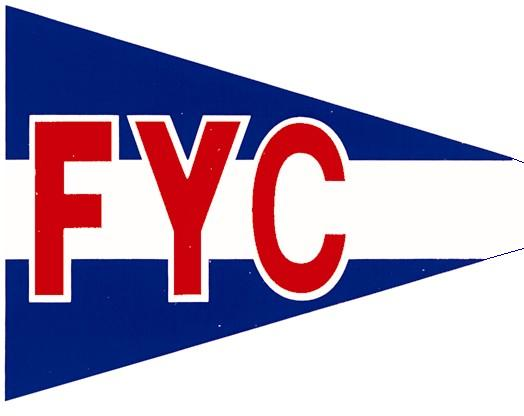 We hope you all will plan to attend the annual Junior Wet N Cool Regatta in Fairhope April 6-7We are hosting a cookout on Saturday evening with a bonfire, smores, outdoor movie, and a campout on the beach!  Bring your tent and sleeping bags and join us if you can! Call or email Mikeal or Brenda if you have any questions:  Mikeal – mdonald@me.com 251-454-4381.  Brenda – rhumbline1@att.net 251-928-0340